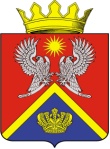 АДМИНИСТРАЦИЯ СУРОВИКИНСКОГО МУНИЦИПАЛЬНОГО РАЙОНА ВОЛГОГРАДСКОЙ ОБЛАСТИПРОЕКТ ПОСТАНОВЛЕНИЯот _____________                               № _____О внесении изменений в постановление администрации Суровикинского муниципального района от 23.12.2019 № 1039Постановляю:Внести в постановление администрации Суровикинского муниципального района от 23.12.2019 № 1039 «Об утверждении муниципальной программы Суровикинского муниципального района «Развитие мер социальной поддержки отдельных категорий граждан на территории Суровикинского муниципального района Волгоградской области»  (далее – постановление) следующие изменения:  В муниципальной  программе Суровикинского муниципального района «Развитие мер социальной поддержки отдельных категорий граждан на территории Суровикинского муниципального района Волгоградской области» на 2020-2022 годы (далее – программа), утвержденной  постановлением:а) в паспорте программы:-  позицию «Объемы и источники финансирования муниципальной программы» изложить в следующей	 редакции:б) раздел  6   изложить в следующей редакции:«6.    Обоснование объема финансовых ресурсов, необходимых для реализации муниципальной  программыОбщий объем финансирования мероприятий муниципальной программы  составляет 58 998,8  тыс. рублей, в том числе:средства  областного бюджета -  54 037,7 тыс. рублей, в том числе:2020 г. — 16 662,5 тыс. рублей;2021 г. — 18 687,6 тыс. рублей;2022 г. — 18 687,6 тыс. рублей;средства бюджета района –   4 961,1 тыс. рублей, в том числе:2020 г. — 1 741,1 тыс. рублей;2021 г. — 1 610,0 тыс. рублей;2022 г. — 1 610,0 тыс. рублей.Ресурсное обеспечение муниципальной программы носит прогнозный характер,  объемы её финансирования могут ежегодно уточняться при формировании проекта бюджета района на соответствующий финансовый год и плановый период.Ресурсное обеспечение представлено в приложении 3 к муниципальной программе.»;в)  Приложение 2 к программе изложить в новой редакции согласно приложению 1 к настоящему постановлению;г)  Приложение 3 к программе изложить в новой редакции согласно приложению 2 к настоящему постановлению.2. Настоящее постановление вступает в силу после его подписания, подлежит официальному опубликованию в общественно-политической газете Суровикинского района «Заря», размещению на официальном сайте администрации Суровикинского муниципального района в информационно-телекоммуникационной сети «Интернет»  и распространяет своё действие на правоотношения, возникшие с 1 января 2021 г.Глава Суровикинскогомуниципального района	                                                       И.В.Дмитриев« Объемы и источники финансирования муниципальной программыОбщий объем финансирования муниципальной программы составляет58 998,8 тыс. рублей, в том числе по годам и источникам финансирования:средства  областного бюджета -   54 037,7 тыс.  рублей, в том числе:2020 г. — 16 662,5 тыс. рублей;2021 г. — 18 687,6 тыс. рублей;2022 г. — 18 687,6 тыс. рублей;средства бюджета района –  4 961,1 тыс.  рублей, в том числе:2020 г. — 1 741,1 тыс. рублей;2021 г. — 1 610,0 тыс. рублей;2022 г. — 1 610,0 тыс. рублей»;